MUNICÍPIO DE PONTE SERRADA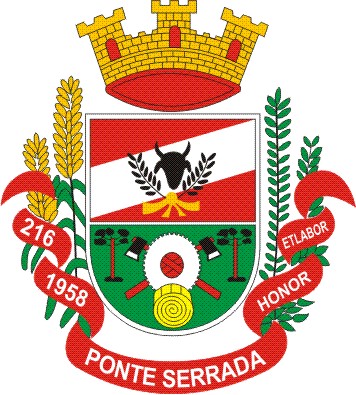 ESTADO DE SANTA CATARINAATA DE REUNIÃO N. 02/2021Aos dezenove dias do mês de Março de dois mil e vinte e um, as 07:30 horas, reuniram-se na Sala de Licitações a Comissão Permanente de Licitações designada pelo decreto n° 087/2021 de 05 de Fevereiro de 2021, para julgar o recurso interposto pela empresa RADIO NAMBA LTDA: ciente do recurso administrativo da empresa, a Comissão decide acatar o parecer jurídico em sua integralidade, manifestando-se pelo prosseguimento do feito com a consequente homologação. Dessa maneira encerra-se a presente ata, onde todos passam a assinar. Fabiana Scussiato Perosa			Vivian Gizele MarcolanPregoeira					MembroAndreia Ferrari				Fernando Alfredo ArcariMembro					Membro